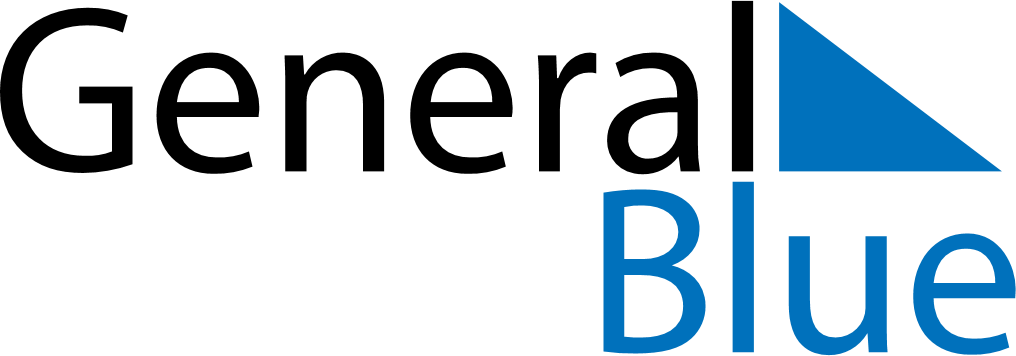 October 2022October 2022October 2022GuatemalaGuatemalaMondayTuesdayWednesdayThursdayFridaySaturdaySunday1234567891011121314151617181920212223Revolution Day2425262728293031